 JOHN C. AND MARY BETH REESE SCHOLARSHIP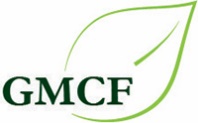 The Greater Manhattan Community Foundation is pleased to administer the John C. and Mary Beth Reese Scholarship Fund, established at the Foundation by the Reese family in 2018.  One $500 scholarship is available for the 2019-20 academic year.Criteria:Applicant must be a graduate student in the Department of Entomology at Kansas State University at either the Masters or PH.D. levelApplicant may be from any country in the worldApplications are due by Februrary 15, 2019 and should be returned to:	Greater Manhattan Community Foundation
  	      	Attn: John C. and Mary Beth Reese Scholarship Fund
		P.O. Box 1127
		Manhattan, KS  66505-1127		Or email in Word format to: foundation@mcfks.orgScholarship Award – Applications will be reviewed by the scholarship committee in the Department of Entomology at Kansas State University.Please contact GMCF with questions at (785)587-8995 or foundation@mcfks.org.John C. and Mary Beth Reese Scholarship Fund2019-2020 Scholarship ApplicationPlease complete the following information.  Type or print clearly.Full Name:  _________________________________________  Phone: ____________________________Address: ________________________________________  E-mail: _______________________________      	  ________________________________________Undergraduate College: ________________________________________Date Accepted into KSU Graduate Program in Department of Entomology: _________________________Please list your research output:In 500 words or less, please tell why you are deserving of this scholarship and your future education/career goals (attach additional sheet if necessary):